Will you help advance horticulture education?INLA Education & Scholarship Donation FormThe Idaho Nursery & Landscape Association has a scholarship program to assist horticulture students with their education.  The funds raised through our auction held during the Idaho Horticulture Expo also assist us in promoting certification and programs for industry employees.  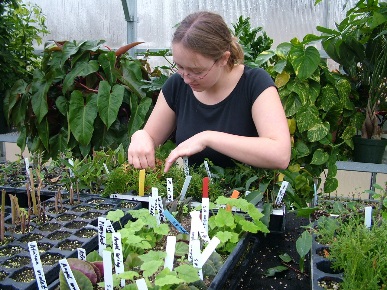 We are requesting a donation from you for our auction.________________________________________________________Donor/Company Name________________________________________________________Item_____________________________Retail ValueYour assistance in raising funds for these important programs is greatly appreciated!Please bring form and donation to the Idaho Horticulture Expoor mail form to:INLA Education Donations PO Box 2065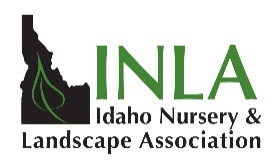 Idaho Falls, ID 83403      orFax to: 208-529-0832Thank you for the support!